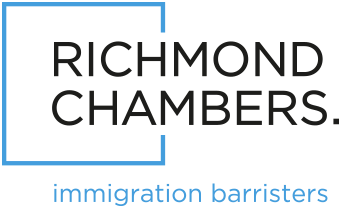 EQUALITY & DIVERSITY MONITORING FORMRichmond Chambers LLP is committed to promoting equality and diversity.To monitor our policies and practices, we invite all applicants to complete this form.  The information collected will be kept strictly confidential and forms no part of the application process.Please enter an ‘X’ in the box (or boxes) which you consider most accurately describes yourself:A.   Which age category are you in?A.   Which age category are you in?  16-25            26-35     36-45     46-55     56-65     Over 65    Prefer not to sayB.   Which gender do you identify with?B.   Which gender do you identify with?MaleFemaleOther preferred descriptionPrefer not to sayC.  Do you consider your own gender identity to be different from that associated with your sex as registered at birth?C.  Do you consider your own gender identity to be different from that associated with your sex as registered at birth?YesNoPrefer not to sayD.  Do you consider yourself to have a disability according to the definition in the Equality Act 2010?D.  Do you consider yourself to have a disability according to the definition in the Equality Act 2010?The Equality Act defines a disabled person as someone who has a mental or physical impairment that has a substantial and long-term adverse effect on the person’s ability to carry out normal day-to-day activities. If you have a condition which fits the Equality Act definition, please tick 'Yes' even if you are not limited by your condition.The Equality Act defines a disabled person as someone who has a mental or physical impairment that has a substantial and long-term adverse effect on the person’s ability to carry out normal day-to-day activities. If you have a condition which fits the Equality Act definition, please tick 'Yes' even if you are not limited by your condition.YesNoPrefer not to sayE.  Are your day-to-day activities limited because of a health problem or disability which has lasted, or is expected to last, at least 12 months?E.  Are your day-to-day activities limited because of a health problem or disability which has lasted, or is expected to last, at least 12 months?Yes, Limited a lotYes, Limited a littleNoPrefer not to sayF.  What is your ethnic group?F.  What is your ethnic group?Asian / Asian British : BangladeshiAsian / Asian British : ChineseAsian / Asian British : IndianAsian / Asian British : PakistaniAsian / Asian British : Any other Asian BackgroundBlack / Black British : AfricanBlack / Black British : CaribbeanBlack / Black British : Any other Black backgroundMixed/multiple ethnic groups : White and AsianMixed/multiple ethnic groups : White and Black AfricanMixed/multiple ethnic groups : White and Black CaribbeanMixed/multiple ethnic groups : White and ChineseMixed/multiple ethnic groups : Any other Mixed multiple ethnic backgroundWhite : British/English/Welsh/Northern Irish/ ScottishWhite : IrishWhite : Gypsy or Irish TravellerWhite : Any other White backgroundOther Ethnic Group : ArabOther Ethnic GroupPrefer not to sayG.  What is your religion or belief?G.  What is your religion or belief?G.  What is your religion or belief?G.  What is your religion or belief?No Religion or belief / AtheistMuslimBuddhistSikhChristian Spiritual HinduAny other Religion or BeliefJewishPrefer not to sayH.  What is your sexual orientation?H.  What is your sexual orientation?H.  What is your sexual orientation?H.  What is your sexual orientation?BisexualHeterosexual / straightGay manOtherGay woman / lesbianPrefer not to sayI.   Did you mainly attend a state or fee paying school between the ages of 11-18?I.   Did you mainly attend a state or fee paying school between the ages of 11-18?If you changed schools, please base your answer on the last two years of your education.If you changed schools, please base your answer on the last two years of your education.UK State SchoolUK Independent/Fee-paying schoolAttended school outside the UKPrefer not to sayJ.   If you went to University (to study a BA, BSc course or higher), were you part of the first generation of your family to do so?J.   If you went to University (to study a BA, BSc course or higher), were you part of the first generation of your family to do so?YesNoDid not attend UniversityPrefer not to sayK.   Are you a primary carer for a child or children under 18?K.   Are you a primary carer for a child or children under 18?YesNoPrefer not to sayL.   Do you look after or care for someone with long term physical or mental ill health caused by disability or age (not in a paid capacity)?L.   Do you look after or care for someone with long term physical or mental ill health caused by disability or age (not in a paid capacity)?NoYes, 1-19 hours a weekYes, 20-49 hours a weekYes, 50 or more hours a weekPrefer not to say